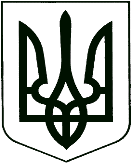 УКРАЇНАДАВИДКОВЕЦЬКА ЗАГАЛЬООСВІТНЯ ШКОЛА І-ІІІ СТУПЕНІВХМЕЛЬНИЦЬКОЇ РАЙОННОЇ РАДИ ХМЕЛЬНИЦЬКОЇ ОБЛАСТІНАКАЗ29.05.2020                                         Давидківці                                           №02-ноПро зарахування до 1 класу            На підставі поданих заяв батьків  та необхідних документів,НАКАЗУЮ:Зарахувати до 1 класуАндроняка Олександра СергійовичаБалинця Івана МихайловичаБіленьку Валерію ВолодимирівнуВардзарука Павла ДмитровичаГуменюка Матвія ОлеговичаДунець Інну ВолодимирівнуНапорчук Ульяну Петрівну Ланкевича Івана АндрійовичаЛопатовську Єву ВіталіївнуЯцківа Давіда МихайловичаМарущак Уляну ВікторівнуКарвана Артура ТадеушовичаКордас Діану ЛеонідівнуКравчик Анну-Марію МиколаївнуКупратого Михайла СергійовичаОстровського Івана Дем’яновичаПалисюка Іллю СергійовичаПідгорну Яну АртурінвуРогозинського Олександра СергійовичаСолодченко Діану ІгорівнуШинкарук Єлизавету ВіталіївнуМандру Захара МихайловичаДиректор                                                                            Оксана Кулик